You can choose to do all or some of the activities for the day.Climate Change				         First LevelRRSA: Article 24 Every child has the right to the best possible health. Governments must provide good quality health care, clean water, nutritious food, and a clean environment.https://www.youtube.com/watch?v=qNjPDEBgpywThis is a link to the Messy Magpie on youtubehttps://www.youtube.com/watch?v=qNjPDEBgpywThis is a link to the Messy Magpie on youtubehttps://www.youtube.com/watch?v=aNifh-Eu_2Y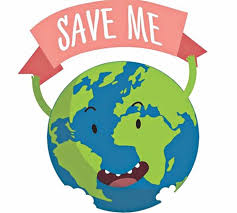 Carbon Footprint                                                Endangered Animals                                                         Endangered Animals         Polar Bears:Make a polar bear power point or fact file Find out why Global Warming is threatening the survival of polar bears. 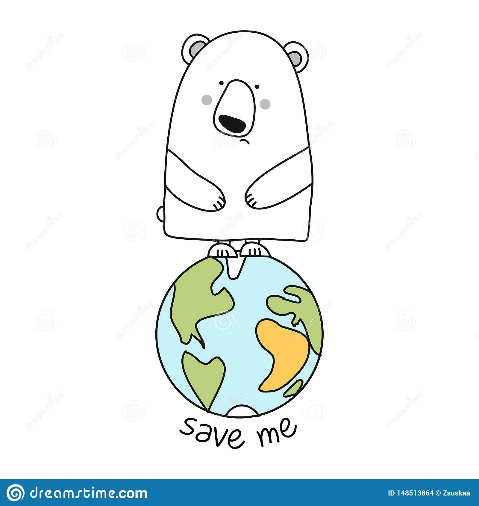 